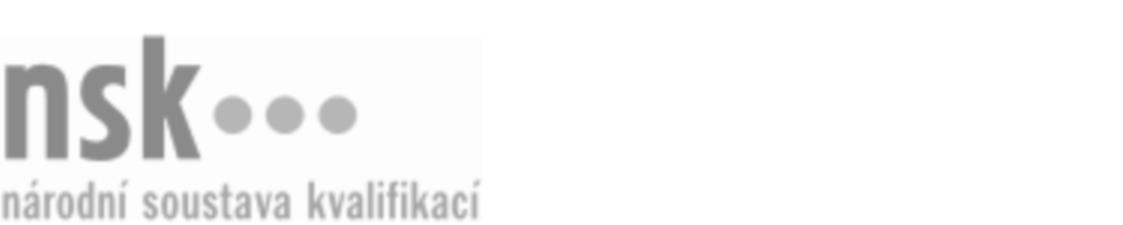 Kvalifikační standardKvalifikační standardKvalifikační standardKvalifikační standardKvalifikační standardKvalifikační standardKvalifikační standardKvalifikační standardSamostatný technik / samostatná technička pro recyklaci (kód: 28-095-R) Samostatný technik / samostatná technička pro recyklaci (kód: 28-095-R) Samostatný technik / samostatná technička pro recyklaci (kód: 28-095-R) Samostatný technik / samostatná technička pro recyklaci (kód: 28-095-R) Samostatný technik / samostatná technička pro recyklaci (kód: 28-095-R) Samostatný technik / samostatná technička pro recyklaci (kód: 28-095-R) Samostatný technik / samostatná technička pro recyklaci (kód: 28-095-R) Autorizující orgán:Ministerstvo průmyslu a obchoduMinisterstvo průmyslu a obchoduMinisterstvo průmyslu a obchoduMinisterstvo průmyslu a obchoduMinisterstvo průmyslu a obchoduMinisterstvo průmyslu a obchoduMinisterstvo průmyslu a obchoduMinisterstvo průmyslu a obchoduMinisterstvo průmyslu a obchoduMinisterstvo průmyslu a obchoduMinisterstvo průmyslu a obchoduMinisterstvo průmyslu a obchoduSkupina oborů:Technická chemie a chemie silikátů (kód: 28)Technická chemie a chemie silikátů (kód: 28)Technická chemie a chemie silikátů (kód: 28)Technická chemie a chemie silikátů (kód: 28)Technická chemie a chemie silikátů (kód: 28)Technická chemie a chemie silikátů (kód: 28)Týká se povolání:Technik ekologTechnik ekologTechnik ekologTechnik ekologTechnik ekologTechnik ekologTechnik ekologTechnik ekologTechnik ekologTechnik ekologTechnik ekologTechnik ekologKvalifikační úroveň NSK - EQF:666666Odborná způsobilostOdborná způsobilostOdborná způsobilostOdborná způsobilostOdborná způsobilostOdborná způsobilostOdborná způsobilostNázevNázevNázevNázevNázevÚroveňÚroveňOrientace ve strategických dokumentech, právních předpisech, standardech a normách k nakládání s odpady a recyklaci druhotných surovinOrientace ve strategických dokumentech, právních předpisech, standardech a normách k nakládání s odpady a recyklaci druhotných surovinOrientace ve strategických dokumentech, právních předpisech, standardech a normách k nakládání s odpady a recyklaci druhotných surovinOrientace ve strategických dokumentech, právních předpisech, standardech a normách k nakládání s odpady a recyklaci druhotných surovinOrientace ve strategických dokumentech, právních předpisech, standardech a normách k nakládání s odpady a recyklaci druhotných surovin66Orientace v technologiích recyklace a nakládání s odpadyOrientace v technologiích recyklace a nakládání s odpadyOrientace v technologiích recyklace a nakládání s odpadyOrientace v technologiích recyklace a nakládání s odpadyOrientace v technologiích recyklace a nakládání s odpady66Orientace v materiálech na vstupu a výstupu ze zařízení pro zpracování odpadů a druhotných surovinOrientace v materiálech na vstupu a výstupu ze zařízení pro zpracování odpadů a druhotných surovinOrientace v materiálech na vstupu a výstupu ze zařízení pro zpracování odpadů a druhotných surovinOrientace v materiálech na vstupu a výstupu ze zařízení pro zpracování odpadů a druhotných surovinOrientace v materiálech na vstupu a výstupu ze zařízení pro zpracování odpadů a druhotných surovin66Stanovování, měření a dokumentování parametrů odpadů a druhotných surovinStanovování, měření a dokumentování parametrů odpadů a druhotných surovinStanovování, měření a dokumentování parametrů odpadů a druhotných surovinStanovování, měření a dokumentování parametrů odpadů a druhotných surovinStanovování, měření a dokumentování parametrů odpadů a druhotných surovin66Vedení evidence průběhu technologického procesu recyklace odpadů a druhotných surovinVedení evidence průběhu technologického procesu recyklace odpadů a druhotných surovinVedení evidence průběhu technologického procesu recyklace odpadů a druhotných surovinVedení evidence průběhu technologického procesu recyklace odpadů a druhotných surovinVedení evidence průběhu technologického procesu recyklace odpadů a druhotných surovin66Stanovování technologických postupů pro třídění, zpracování a recyklaci odpadů a druhotných surovinStanovování technologických postupů pro třídění, zpracování a recyklaci odpadů a druhotných surovinStanovování technologických postupů pro třídění, zpracování a recyklaci odpadů a druhotných surovinStanovování technologických postupů pro třídění, zpracování a recyklaci odpadů a druhotných surovinStanovování technologických postupů pro třídění, zpracování a recyklaci odpadů a druhotných surovin66Třídění odpadů a druhotných surovin z recyklaceTřídění odpadů a druhotných surovin z recyklaceTřídění odpadů a druhotných surovin z recyklaceTřídění odpadů a druhotných surovin z recyklaceTřídění odpadů a druhotných surovin z recyklace66Stanovování a kontrola postupů při odstraňování nepoužitelných a nebezpečných odpadů z recyklačních zařízeníStanovování a kontrola postupů při odstraňování nepoužitelných a nebezpečných odpadů z recyklačních zařízeníStanovování a kontrola postupů při odstraňování nepoužitelných a nebezpečných odpadů z recyklačních zařízeníStanovování a kontrola postupů při odstraňování nepoužitelných a nebezpečných odpadů z recyklačních zařízeníStanovování a kontrola postupů při odstraňování nepoužitelných a nebezpečných odpadů z recyklačních zařízení66Diagnostikování závad a navrhování plánů oprav technologických zařízení pro zpracování odpadů a druhotných surovinDiagnostikování závad a navrhování plánů oprav technologických zařízení pro zpracování odpadů a druhotných surovinDiagnostikování závad a navrhování plánů oprav technologických zařízení pro zpracování odpadů a druhotných surovinDiagnostikování závad a navrhování plánů oprav technologických zařízení pro zpracování odpadů a druhotných surovinDiagnostikování závad a navrhování plánů oprav technologických zařízení pro zpracování odpadů a druhotných surovin66Stanovování a kontrola podmínek pro skladování a přepravu odpadů a druhotných surovin z recyklačních zařízeníStanovování a kontrola podmínek pro skladování a přepravu odpadů a druhotných surovin z recyklačních zařízeníStanovování a kontrola podmínek pro skladování a přepravu odpadů a druhotných surovin z recyklačních zařízeníStanovování a kontrola podmínek pro skladování a přepravu odpadů a druhotných surovin z recyklačních zařízeníStanovování a kontrola podmínek pro skladování a přepravu odpadů a druhotných surovin z recyklačních zařízení66Řízení pracovního kolektivu vykonávajícího odborné práce v oblasti recyklaceŘízení pracovního kolektivu vykonávajícího odborné práce v oblasti recyklaceŘízení pracovního kolektivu vykonávajícího odborné práce v oblasti recyklaceŘízení pracovního kolektivu vykonávajícího odborné práce v oblasti recyklaceŘízení pracovního kolektivu vykonávajícího odborné práce v oblasti recyklace66Kontrola dodržování zásad bezpečnosti a ochrany zdraví při práci, hygieny práce, požární prevence a ochrany životního prostředí pro oblast recyklaceKontrola dodržování zásad bezpečnosti a ochrany zdraví při práci, hygieny práce, požární prevence a ochrany životního prostředí pro oblast recyklaceKontrola dodržování zásad bezpečnosti a ochrany zdraví při práci, hygieny práce, požární prevence a ochrany životního prostředí pro oblast recyklaceKontrola dodržování zásad bezpečnosti a ochrany zdraví při práci, hygieny práce, požární prevence a ochrany životního prostředí pro oblast recyklaceKontrola dodržování zásad bezpečnosti a ochrany zdraví při práci, hygieny práce, požární prevence a ochrany životního prostředí pro oblast recyklace66Samostatný technik / samostatná technička pro recyklaci,  29.03.2024 15:36:05Samostatný technik / samostatná technička pro recyklaci,  29.03.2024 15:36:05Samostatný technik / samostatná technička pro recyklaci,  29.03.2024 15:36:05Samostatný technik / samostatná technička pro recyklaci,  29.03.2024 15:36:05Strana 1 z 2Strana 1 z 2Kvalifikační standardKvalifikační standardKvalifikační standardKvalifikační standardKvalifikační standardKvalifikační standardKvalifikační standardKvalifikační standardPlatnost standarduPlatnost standarduPlatnost standarduPlatnost standarduPlatnost standarduPlatnost standarduPlatnost standarduStandard je platný od: 21.10.2022Standard je platný od: 21.10.2022Standard je platný od: 21.10.2022Standard je platný od: 21.10.2022Standard je platný od: 21.10.2022Standard je platný od: 21.10.2022Standard je platný od: 21.10.2022Samostatný technik / samostatná technička pro recyklaci,  29.03.2024 15:36:05Samostatný technik / samostatná technička pro recyklaci,  29.03.2024 15:36:05Samostatný technik / samostatná technička pro recyklaci,  29.03.2024 15:36:05Samostatný technik / samostatná technička pro recyklaci,  29.03.2024 15:36:05Strana 2 z 2Strana 2 z 2